OBJETIVOSRealizar a manifestação em projetos de lei ou atos normativos.ABRANGÊNCIAProcuradoria Geral do EstadoSecretaria de Estado solicitanteChefe do Poder ExecutivoFUNDAMENTAÇÃO LEGALLei Complementar Estadual nº 88/1996, art. 4º, II, ‘b’, e art. 15, XIV;DEFINIÇÕESCEI/PGE - Centro de Estudos e Informações Jurídicas da PGE - Setor responsável por manter atualizados os operadores do Direito que atuam na PGE e realizar as análises dos projetos de lei encaminhados para sanção ou veto do governador do Estado.PCA/PGE - Procuradoria de Consultoria Administrativa da PGE - Setorial especializada da PGE que assessoramento e representa extrajudicialmente o Estado em matérias relativas a contratos, acordos, convênios e ajustes de interesse direto e indireto do Estado do Espírito Santo. PFI/PGE - Procuradoria Fiscal da PGE - Setorial especializada da PGE que cuida da cobrança judicial da dívida ativa do Estado, de suas autarquias e fundações. PGE.Net - Sistema de informática utilizado pela PGE para o controle e emissão de documentos e peças processuais dos processos judiciais e administrativos.PPetro/PGE - Procuradoria do Petróleo, Mineração e outros Recursos Naturais  da PGE - Setorial especializada da PGE que presta assessoramento jurídico ao governador, aos secretários e aos demais órgãos estaduais no que diz respeito à exploração de petróleo e gás, recursos minerais e hídricos.SPGA/PGE - Subprocuradora-geral para Assuntos Administrativos da PGE - Ao Subprocurador-Geral para Assuntos Administrativos, com funções, prerrogativas e responsabilidades de Subsecretário de Estado, compete apreciar e manifestar, mediante delegação do Procurador-Geral do Estado, decisão em processos oriundos da Procuradoria da Consultoria Administrativa, bem como coordenar o planejamento e a execução de programas, projetos e atividades que lhe forem delegados pelo Procurador-Geral do Estado.UNIDADES FUNCIONAIS ENVOLVIDASCEI/PGEGabinete/PGEProtocolo/PGESetorial especializada/PGE (PCA/PPETRO/PFI)Secretaria de EstadoChefe do Poder Executivo PROCEDIMENTOS Para a manifestação em projetos de lei ou atos normativos, o seguinte fluxograma deve ser seguido: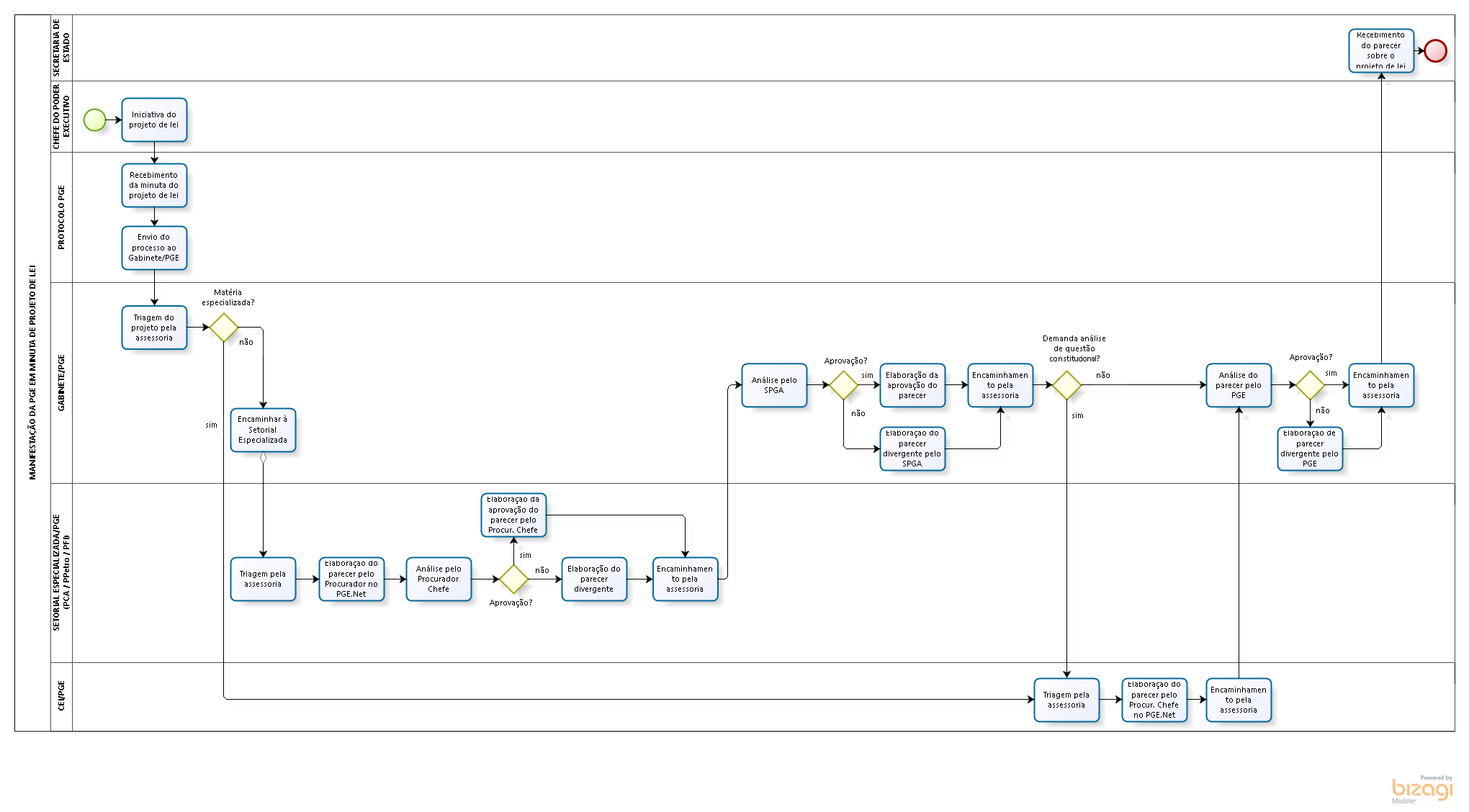 Envio da iniciativa do projeto de lei pelo Chefe do Poder Executivo à PGERecebimento da minuta do projeto de lei pelo Protocolo da PGEEnvio do processo administrativo pelo Protocolo da PGE ao Gabinete da PGETriagem do projeto pela assessoria pelo Gabinete da PGESe a matéria não for especializada, seguir para o item 6.1.5Se a matéria for especializada:Encaminhar o processo à Setorial Especializada da PGE (PCA/PPetro/PFI)Triagem pela assessoria da Setorial Especializada da PGE (PCA/PPetro/PFI)Elaboração do parecer pelo Procurador no PGE.NetAnálise pelo Procurador Chefe da Setorial Especializada da PGESe o parecer for aprovado:Elaboração da aprovação do parecer pelo Procurador Chefe.Se o parecer não for aprovado:Elaboração do parecer divergenteEncaminhamento pela assessoria ao Gabinete da PGEAnálise pelo SPGASe não houver aprovação: Elaboração do parecer divergente pelo SPGASe houver aprovação:Elaboração da aprovação do parecerEncaminhamento pela assessoriaSe não demandar análise de questão constitucional, seguir para o item 6.1.8Se demandar análise de questão constitucional, seguir para o item 6.1.5Triagem pela assessoria do CEI/PGEElaboração do parecer pelo Procurador Chefe no PGE.NetEncaminhamento pela assessoriaAnálise do parecer pelo PGESe houver aprovação:Encaminhamento pela assessoria do Gabinete da PGE à Secretaria de EstadoSe não houver aprovação:Elaboração de parecer divergente pelo PGERecebimento do parecer sobre o projeto de lei pela Secretaria de EstadoINFORMAÇÕES ADICIONAISNão aplicável.ANEXOSNão aplicável.ASSINATURASNORMA DE PROCEDIMENTO – PGE Nº 004Tema:Manifestação em projetos de lei ou atos normativosManifestação em projetos de lei ou atos normativosManifestação em projetos de lei ou atos normativosManifestação em projetos de lei ou atos normativosManifestação em projetos de lei ou atos normativosManifestação em projetos de lei ou atos normativosManifestação em projetos de lei ou atos normativosEmitente:Procuradoria Geral do Estado - PGEProcuradoria Geral do Estado - PGEProcuradoria Geral do Estado - PGEProcuradoria Geral do Estado - PGEProcuradoria Geral do Estado - PGEProcuradoria Geral do Estado - PGEProcuradoria Geral do Estado - PGESistema:Procuradoria Geral do EstadoProcuradoria Geral do EstadoProcuradoria Geral do EstadoProcuradoria Geral do EstadoCódigo:Código:PGEVersão:1Aprovação:Portaria nº 006-RVigência:Vigência:EQUIPE DE ELABORAÇÃO:EQUIPE DE ELABORAÇÃO:Carolina Bonadiman EstevesProcuradora do EstadoElaborado em 20.12.2018APROVAÇÃO:APROVAÇÃO:Alexandre Nogueira AlvesProcurador Geral do EstadoAprovado em 20.12.2018